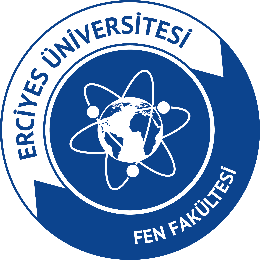 FEN FAKÜLTESİFEN FAKÜLTESİFEN FAKÜLTESİFEN FAKÜLTESİFEN FAKÜLTESİFEN FAKÜLTESİSÜREÇ FORMUSÜREÇ FORMUSÜREÇ FORMUSÜREÇ FORMUSÜREÇ FORMUSÜREÇ FORMUSÜREÇ BİLGİLERİSÜREÇ BİLGİLERİSÜREÇ BİLGİLERİSÜREÇ BİLGİLERİSÜREÇ BİLGİLERİSÜREÇ BİLGİLERİSÜREÇ BİLGİLERİKODUKODUADIADIFAKÜLTE YÖNETİM KURULU KARAR ALMA SÜRECİFAKÜLTE YÖNETİM KURULU KARAR ALMA SÜRECİFAKÜLTE YÖNETİM KURULU KARAR ALMA SÜRECİFAKÜLTE YÖNETİM KURULU KARAR ALMA SÜRECİFAKÜLTE YÖNETİM KURULU KARAR ALMA SÜRECİTÜRÜTÜRÜEğitim-Öğretim SüreciEğitim-Öğretim SüreciEğitim-Öğretim Süreci Akademik Süreç İdari SüreçKATEGORİSİKATEGORİSİGRUBUGRUBUSÜRECİN ÖZET TANIMISÜRECİN ÖZET TANIMISÜRECİN ÖZET TANIMISÜRECİN ÖZET TANIMISÜRECİN ÖZET TANIMISÜRECİN ÖZET TANIMISÜRECİN ÖZET TANIMIFakülte dekanı, Fakülte Yönetim Kurulu toplantısı gündemine girecek konuları belirler. Gündem maddeleri ve toplantı tarihi fakülte yönetim kurulu üyelerine bildirilir. Toplantıda alınan karar örnekleri ilgili idari personele kararların gereğinin yapılması için teslim edilir. Alınan kararlar için yapılması gereken işlemler ilgili idari personel tarafından gerçekleştirilir.Fakülte dekanı, Fakülte Yönetim Kurulu toplantısı gündemine girecek konuları belirler. Gündem maddeleri ve toplantı tarihi fakülte yönetim kurulu üyelerine bildirilir. Toplantıda alınan karar örnekleri ilgili idari personele kararların gereğinin yapılması için teslim edilir. Alınan kararlar için yapılması gereken işlemler ilgili idari personel tarafından gerçekleştirilir.Fakülte dekanı, Fakülte Yönetim Kurulu toplantısı gündemine girecek konuları belirler. Gündem maddeleri ve toplantı tarihi fakülte yönetim kurulu üyelerine bildirilir. Toplantıda alınan karar örnekleri ilgili idari personele kararların gereğinin yapılması için teslim edilir. Alınan kararlar için yapılması gereken işlemler ilgili idari personel tarafından gerçekleştirilir.Fakülte dekanı, Fakülte Yönetim Kurulu toplantısı gündemine girecek konuları belirler. Gündem maddeleri ve toplantı tarihi fakülte yönetim kurulu üyelerine bildirilir. Toplantıda alınan karar örnekleri ilgili idari personele kararların gereğinin yapılması için teslim edilir. Alınan kararlar için yapılması gereken işlemler ilgili idari personel tarafından gerçekleştirilir.Fakülte dekanı, Fakülte Yönetim Kurulu toplantısı gündemine girecek konuları belirler. Gündem maddeleri ve toplantı tarihi fakülte yönetim kurulu üyelerine bildirilir. Toplantıda alınan karar örnekleri ilgili idari personele kararların gereğinin yapılması için teslim edilir. Alınan kararlar için yapılması gereken işlemler ilgili idari personel tarafından gerçekleştirilir.Fakülte dekanı, Fakülte Yönetim Kurulu toplantısı gündemine girecek konuları belirler. Gündem maddeleri ve toplantı tarihi fakülte yönetim kurulu üyelerine bildirilir. Toplantıda alınan karar örnekleri ilgili idari personele kararların gereğinin yapılması için teslim edilir. Alınan kararlar için yapılması gereken işlemler ilgili idari personel tarafından gerçekleştirilir.Fakülte dekanı, Fakülte Yönetim Kurulu toplantısı gündemine girecek konuları belirler. Gündem maddeleri ve toplantı tarihi fakülte yönetim kurulu üyelerine bildirilir. Toplantıda alınan karar örnekleri ilgili idari personele kararların gereğinin yapılması için teslim edilir. Alınan kararlar için yapılması gereken işlemler ilgili idari personel tarafından gerçekleştirilir.SÜREÇ KATILIMCILARISÜREÇ KATILIMCILARISÜREÇ KATILIMCILARISÜREÇ KATILIMCILARISÜREÇ KATILIMCILARISÜREÇ KATILIMCILARISÜREÇ KATILIMCILARISüreç SahibiSüreç SahibiSüreç SahibiFakülte DekanlığıFakülte DekanlığıFakülte DekanlığıFakülte DekanlığıSüreç SorumlularıSüreç SorumlularıSüreç SorumlularıFakülte Dekanı, Fakülte Yönetim Kurulu Üyeleri, Fakülte Sekreteri, İlgili İdari PersonelFakülte Dekanı, Fakülte Yönetim Kurulu Üyeleri, Fakülte Sekreteri, İlgili İdari PersonelFakülte Dekanı, Fakülte Yönetim Kurulu Üyeleri, Fakülte Sekreteri, İlgili İdari PersonelFakülte Dekanı, Fakülte Yönetim Kurulu Üyeleri, Fakülte Sekreteri, İlgili İdari PersonelPaydaşlarPaydaşlarPaydaşlarAkademik Personel, İdari Personel, ÖğrencilerAkademik Personel, İdari Personel, ÖğrencilerAkademik Personel, İdari Personel, ÖğrencilerAkademik Personel, İdari Personel, ÖğrencilerSÜREÇ UNSURLARISÜREÇ UNSURLARISÜREÇ UNSURLARISÜREÇ UNSURLARISÜREÇ UNSURLARISÜREÇ UNSURLARISÜREÇ UNSURLARIGirdiler Girdiler Girdiler Davet yazısıDavet yazısıDavet yazısıDavet yazısıKaynaklarKaynaklarKaynaklar2547 Sayılı Yükseköğretim Kanunu, Üniversitelerde Akademik Teşkilat Yönetmeliği2547 Sayılı Yükseköğretim Kanunu, Üniversitelerde Akademik Teşkilat Yönetmeliği2547 Sayılı Yükseköğretim Kanunu, Üniversitelerde Akademik Teşkilat Yönetmeliği2547 Sayılı Yükseköğretim Kanunu, Üniversitelerde Akademik Teşkilat YönetmeliğiÇıktılarÇıktılarÇıktılarToplantı Tutanağı ve Alınan KararlarToplantı Tutanağı ve Alınan KararlarToplantı Tutanağı ve Alınan KararlarToplantı Tutanağı ve Alınan KararlarÖnceki/Etkilediği SüreçlerÖnceki/Etkilediği SüreçlerÖnceki/Etkilediği SüreçlerİZLEME, ÖLÇME VE DEĞERLENDİRMEİZLEME, ÖLÇME VE DEĞERLENDİRMEİZLEME, ÖLÇME VE DEĞERLENDİRMEİZLEME, ÖLÇME VE DEĞERLENDİRMEİZLEME, ÖLÇME VE DEĞERLENDİRMEİZLEME, ÖLÇME VE DEĞERLENDİRMEİZLEME, ÖLÇME VE DEĞERLENDİRMESüreç Hedefi Süreç Hedefi Süreç Hedefi Süreç Hedefi Fakülte Yönetim Kurulunun Karar Sürecinin Aksamadan YürütülmesiFakülte Yönetim Kurulunun Karar Sürecinin Aksamadan YürütülmesiFakülte Yönetim Kurulunun Karar Sürecinin Aksamadan YürütülmesiPerformans/İzleme GöstergesiPerformans/İzleme GöstergesiPerformans/İzleme GöstergesiPerformans/İzleme GöstergesiBir Yıl İçinde Alınan Karar SayısıBir Yıl İçinde Alınan Karar SayısıBir Yıl İçinde Alınan Karar Sayısıİzleme Periyoduİzleme Periyoduİzleme Periyoduİzleme Periyodu1 Yıl 1 Yıl 1 Yıl 